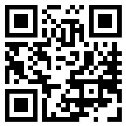 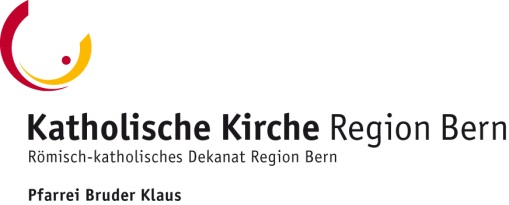 Sie sind             lich eingeladenProgramm Oktober– Dezember 2021für unsere ältere Pfarreiangehörige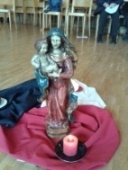 Donnerstag14. Oktoberab 14.30 UhrHerbst Kaffeestube mit den «Lebenden Büchern» (Living Book)Kommen Sie vorbei und lernen Sie verschiedene und vielfältige Geschichten der Mitmenschen in unserer Pfarrei!Nachfragen erwünscht!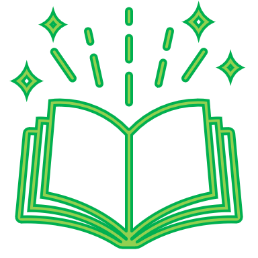 Donnerstag28. Oktober 14.30 UhrWittwer*innen TreffenEine Einladung an die Pfarreiangehörige, die sich in diesem Jahr von ihren Partnern verabschieden mussten, wird folgen.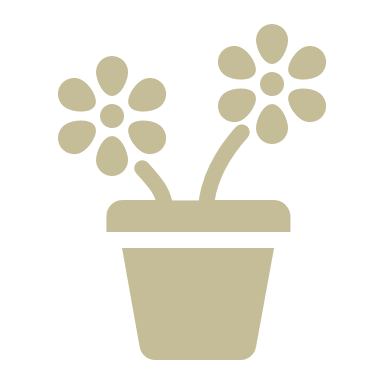 Freitag
12. November
14.30 UhrBilder VortragDas Alltagsleben und Feste in einer alten russischen Stadt (Suzdal), die als einzige in Russland völlig unter Heimatschutz steht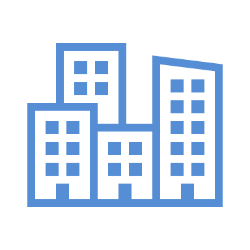 Mittwoch24. November &01. Dezemberab 13 UhrKerzenziehen in Bruder KlausHätten Sie Lust den Kleineren beim Kerzenziehen zu unterstützen?Würden Sie gerne selbst Kerzen ziehen?Wollen Sie beim Tee und Kaffee einen gemütlichen Abend mit der jüngeren Generation verbringen?Kommen Sie einfach vorbei!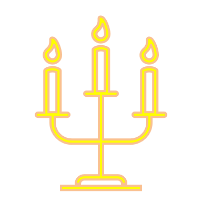 Donnerstag09. Dezember14.30 UhrAlle Jahre wieder; gerne und mit dem Herz und Seele gestalten wir einen speziellen Adventsfeier für die Senior*innen der PfarreiWollen Sie sich mit der Musik, Gedicht oder Geschichte einbringen?!  Wäre sehr schön, wenn Sie sich melden würden!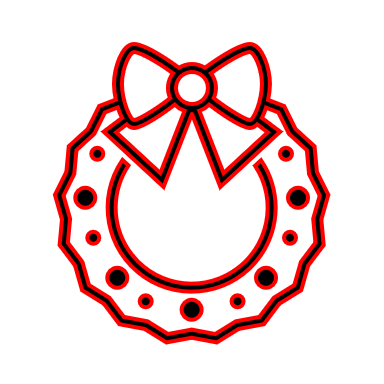 